Конспект образовательной деятельности «Грустинка.Рисование пальчиками»  (с элементами арт-терапевтических техник) в средней группе.Лапаева Ирина Валентиновна, педагог-психологАНО ДО «Планета детства «Лада» ДС №157 «Светлячок» г.о.Тольятти1. Задачи ОО «Социально-коммуникативное развитие»:- способствовать у детей проявлению сопереживания, сочувствия другому человеку;- развивать у детей умение выстраивать отношения со сверстниками, учитывая их настроение;- формирование у детей навыков взаимодействия;2. Задачи ОО «Художественно-эстетическое развитие»- совершенствование приема рисования с помощью пальцев;- развитие воображения у детей;3. Задачи ОО «Познавательное развитие»:- закреплять у детей представления о способах оказания поддержки сверстникам и взрослым;- закреплять у детей представления об базовых эмоциях;4. Задачи ОО «Развитие речи»:- развивать свободное общение детей  с педагогом и сверстниками;- развитие у детей умения выражать свои чувства, мысли;Материалы и оборудование: заготовленная бумага в форме цветка,  жидкая гуашь, салфетки, фартуки для рисования, клеенка, проектор.Образовательные технологии:ИКТ -  изображение «грустная фея», «грустный герой»,  «радостная фея».Предварительная работа с детьми: знакомство с базовыми эмоциями (радость, грусть, страх, злость, обида), проведение упражнений, способствующих осознанию собственных эмоций, беседы с детьми о способах преодоления грустного настроения. Содержание:Вводная часть- Психолог: Здравствуйте ребята.(Дети проходят в кабинет и встают в круг на ковре).Приветствие.Солнце светит нам в окошко:Дети улыбаются, делают руками большой круг над головой.- Я соскучилась немножко,Жду я всех своих друзей!Поздороваться скорей!Протягивают друг другу руки.(Психолог выполняет движения вместе с детьми).Основная часть- Психолог: Ребята в волшебной стране есть феи-грустинки, которые очень любят превращать хорошее радостное настроение в грустное. (На проектор выводится изображение грустной феи)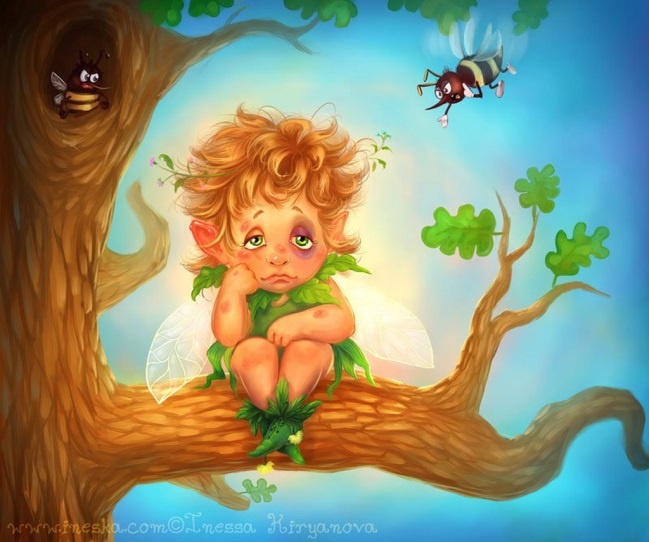 Посыплет фея грустинки на мальчика или девочку и из веселых радостных ребят они становятся грустными. Ребята, как вы думаете, фея-грустинка прилетала к вам или к вашим друзьям когда-нибудь? (Ответы детей)Ребята, как вы узнаете, что кому-то грустно? (Ответы детей).Вот посмотрите, как выглядит грустный человек. (На проектор выводится изображение эмоции печали). 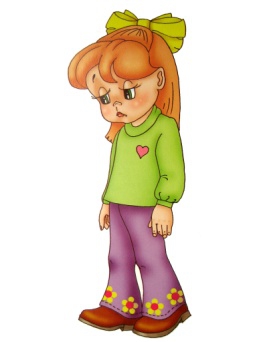 - Психолог: Ребята, а как помочь грустному человеку, как вернуть хорошее настроение? (Ответы детей). (Психолог обобщает высказывания детей и при необходимости дополняет).- Психолог:Ребята мы сейчас с вами поиграем в игру с помощью, которой научимся помогать грустным людям. Я буду дотрагиваться до вас рукой в черной перчатке, до кого дотронусь, то изображает грустного человека, а остальные ребята успокаивают его. (При необходимости психолог помогает детям).- Психолог: Вот теперь мы готовы к встрече с феей-грустинкой и сможем помочь своим друзьям, если вдруг она кого-нибудь заколдует.- Психолог:Ребята, а почему нам иногда, становится грустно? (Ответы детей). Может быть и у феи-грустинки,  что-то случилось, поэтому она и стала такой. А на самом деле она самая настоящая добрая фея. Я знаю, что феи очень любят цветы, давайте нарисуем цветы для феи-грустинки. Рисовать мы будем пальчиками. Вот для каждого из вас цветок, но он пока совсем бесцветный, с помощью краски заполните его цветом. Макайте пальчик в краску и оставляйте след на вашем цветке. Выберите те цвета, которые вам нравятся. (Психолог раздает детям заготовки листов бумаги в виде цветка). Диагностические моменты. Обратить внимание на то, какие цвета выбирает ребенок, боится ли испачкаться, позволяет ли себе насладиться процессом рисования пальчиками.(Психолог инсценирует появление феи-грустинки).- Психолог: Здравствуй, фея грустинка! Какое у тебя нарядное платье,  и чудесные крылышки! Посмотри, какие красивые цветы приготовили тебе в подарок  наши ребята.- Фея-грустинка: Здравствуйте, ребята! Эти все красивые цветы для меня! Как приятно получать подарки и слушать комплименты! Мне теперь совсем не хочется грустить и заколдовывать деток. Я теперь стала доброй феей. Спасибо, вам ребята! Вы вернули мне радость!(На проектор выводится изображение доброй феи).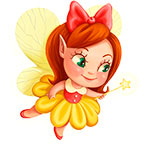 - Психолог: До свиданья, добрая фея!Ребята, что помогло фее-грустинке стать снова радостной?Заключительная часть- Психолог: Понравилось ли вам раскрашивать цветы пальчиками? Если ваш друг загрустит, как мы ему поможем поднять настроение, чтобы он больше не грустил?ПрощаниеДети по кругу передают улыбку.Психолог прощается с детьми.